Załącznik Nr 1 do uchwały Nr XXXI/244/20Rady Miasta Bielsk Podlaskiz dnia 29 grudnia 2020 r.1 W zabudowie wielorodzinnej deklarację wypełnia zarządca lub inny podmiot władający nieruchomościąPOUCZENIENa podstawie art. 3a ustawy z dnia 17 czerwca 1996 r. o postępowaniu egzekucyjnym w administracji (Dz. U. z 2019 r. poz. 1438 z późn. zm.) niniejsza deklaracja stanowi podstawę do wystawienia tytułu wykonawczego. Opłata za gospodarowanie odpadami komunalnymi płatna jest – bez wezwania - w terminach określonych w uchwale Rady Miasta Bielsk Podlaski w sprawie określenia terminu, częstotliwości i trybu uiszczania opłaty za gospodarowanie odpadami komunalnymi przez właścicieli nieruchomości.Zgodnie z art. 6 m ustawy z dnia 13 września 1996 r. o utrzymaniu czystości i porządku w gminach (Dz. U. z 2020 r. poz. 1439) właściciel nieruchomości jest obowiązany złożyć do wójta, burmistrza lub prezydenta miasta deklarację o wysokości opłaty za gospodarowanie odpadami komunalnymi w terminie 14 dni od dnia zamieszkania na danej nieruchomości pierwszego mieszkańca. W przypadku zmiany danych będących podstawą ustalenia wysokości należnej opłaty za gospodarowanie odpadami komunalnymi, właściciel nieruchomości jest obowiązany złożyć nową deklarację w terminie do 10 dnia miesiąca następującego po miesiącu, w którym nastąpiła zmiana. W przypadku śmierci mieszkańca właściciel jest zobowiązany złożyć deklarację w terminie 6 miesięcy od dnia tego zdarzenia. Opłatę za gospodarowanie odpadami komunalnymi w zmienionej wysokości uiszcza się za miesiąc, w którym nastąpiła zmiana.W przypadku gdy w danym miesiącu na danej nieruchomości mieszkaniec zamieszkuje przez część miesiąca, opłatę za gospodarowanie odpadami komunalnymi w miesiącu, w którym nastąpiła zmiana, uiszcza się w gminie, w której dotychczas zamieszkiwał, a w nowym miejscu zamieszkania - począwszy od miesiąca następnego, po którym nastąpiła zmiana (art. 6i ust. 2 ustawy o utrzymaniu czystości i porządku w gminach).Nie złożenie deklaracji spowoduje wystawienie decyzji administracyjnej o wysokości opłaty za gospodarowanie odpadami komunalnymi z urzędu (art. 6o ustawy o utrzymaniu czystości i porządku w gminach).OBJAŚNIENIA:Część A. Miejsce składania deklaracjiCzęść B. Obowiązek i cel złożenia deklaracji- w przypadku zamieszkania na danej nieruchomości pierwszego mieszkańca należy zaznaczyć ,,pierwsza deklaracja” i podać datę zaistnienia,- w przypadku zaistnienia zmian danych mających wpływ na wysokość opłaty za gospodarowanie odpadami komunalnymi (np. zwiększenie lub zmniejszenie ilości zużytej wody, ilości osób zamieszkałych, zbycie nieruchomości, niezamieszkiwania na nieruchomości), należy zaznaczyć ,,nowa deklaracja” i podać datę zaistnienia oraz powód,- w przypadku składania korekty deklaracji złożonej wcześniej (np. błędne dane, błędy rachunkowe) należy zaznaczyć ,,korekta deklaracji”.Część C. Składający deklarację- należy zaznaczyć właściwą formę władania nieruchomością.Część D. Dane identyfikacyjne- należy podać nazwisko i imię oraz dane identyfikacyjne składającego deklarację jeżeli jest to osoba fizyczna lub pełną nazwę podmiotu składającego deklarację innego niż osoba fizyczna. Wypełniając deklarację, należy pamiętać o prawidłowym wskazaniu identyfikatora, którym jest numer PESEL (dotyczy składajacego deklarację będącego osobą fizyczną) lub NIP (dotyczy składajacego deklarację niebędącego osobą fizyczną),- należy podać imiona rodziców, - należy podać numer telefonu w celu ułatwienia kontaktu z podmiotem.Część E. Adres nieruchomościCzęść E.1. Adres nieruchomości, na której powstają odpady komunalnenależy podać adres nieruchomości, na której powstają odpady komunalne. Części E.2. Adres zamieszkania należy wypełnić tylko w przypadku, gdy jest on inny niż wskazany w części E.1.Część F. Wyliczenie wysokości miesięcznej opłaty za gospodarowanie odpadami komunalnymi dla właścicieli nieruchomości, na których zamieszkują mieszkańcy - wypełniają właściciele nieruchomości.Część F.1. Opłata za gospodarowanie odpadami komunalnymi na terenie nieruchomości wskazanej w punkcie E.1. - należy podać liczbę osób faktycznie zamieszkujących daną nieruchomość,- należy wpisać stawkę opłaty ustalonej w obowiązującej uchwale Rady Miasta Bielsk Podlaski oraz wyliczyć wysokość miesięcznej opłaty za gospodarowanie odpadami komunalnymi. Część F.2. Dane dotyczące zwolnienia w części z opłaty za gospodarowanie odpadami komunalnymi na terenie nieruchomości wskazanej w punkcie E.1. zamieszkałej przez rodzinę wielodzietną- oświadczenie dotyczy tylko właścicieli nieruchomości zamieszkałej przez rodzinę wielodzietną- należy zaznaczyć właściwy kwadrat poprzez wskazanie znaku „x”.- należy podać liczbę osób faktycznie zamieszkujących daną nieruchomość,- należy wpisać stawkę opłaty ustaloną w obowiązującej uchwale Rady Miasta Bielsk Podlaski oraz wyliczyć wysokość miesięcznego zwolnienia z opłaty za gospodarowanie odpadami komunalnymi.Część F.3. Dane dotyczące zwolnienia w części z opłaty za gospodarowanie odpadami komunalnymi na terenie nieruchomości wskazanej w punkcie E.1. wyposażonej w przydomowy kompostownik i kompostowania w nim bioodpadów stanowiących odpady komunalne - oświadczenie dotyczy tylko właścicieli nieruchomości zabudowanych budynkami mieszkalnymi jednorodzinnymi,- należy zaznaczyć właściwy kwadrat poprzez wskazanie znaku „x”.- należy podać liczbę osób faktycznie zamieszkujących daną nieruchomość,- należy wpisać kwotę zwolnienia ustaloną w obowiązującej uchwale Rady Miasta Bielsk Podlaski oraz wyliczyć wysokość miesięcznego zwolnienia z opłaty za gospodarowanie odpadami komunalnymi.Część F.4. Miesięczna wysokość opłaty- należy obliczyć wysokość miesięcznej opłaty za gospodarowanie odpadami komunalnymi poprzez różnicę wysokości miesięcznej opłaty z punktu F.1. i sumy wysokości miesięcznego zwolnienia z opłaty z punktu F.2. i F.3., [F.1- (F.2. + F.3.)].Część G. Podpis osoby składającej deklaracjęnależy podać datę wypełnienia deklaracji oraz złożyć czytelny podpis.Część H. Adnotacje organu.INFORMACJA O PRZETWARZANIU DANYCH OSOBOWYCHNa podstawie art. 13 ust. 1 i ust. 2 rozporządzenia Parlamentu Europejskiego i Rady (UE) 2016/679 z 27.4.2016 r. w sprawie ochrony osób fizycznych w związku z przetwarzaniem danych osobowych i w sprawie swobodnego przepływu takich danych oraz uchylenia dyrektywy 95/46/WE (ogólne rozporządzenie o ochronie danych), dalej: RODO informuję, że:1. Administrator danych   - Administratorem Pani/Pana danych osobowych jest Burmistrz Miasta Bielsk Podlaski, ul. Kopernika 1, 17-100 Bielsk Podlaski.2. Inspektor ochrony danych   - Dane kontaktowe inspektora ochrony danych - Urząd Miasta  Bielsk Podlaski, ul. Kopernika1, 17-100 Bielsk Podlaski; e-mail: iod@bielsk-podlaski.pl, tel.85 7318139.3. Cele przetwarzania danych osobowych    - Przetwarzanie Pani/Pana danych osobowych odbywać się będzie w celu określenia wysokości opłaty za gospodarowanie odpadami komunalnymi.4. Podstawa prawna przetwarzania:   - Pani/Pana dane osobowe będą przetwarzane na podstawie art. 6 m, art. 6 o, art. 6 q ustawy z dnia 13 września 1996 r. o utrzymaniu czystości i porządku w gminach.5. Odbiorcy danych:   - Odbiorcami Pani/Pana danych osobowych będą przedsiębiorcy odbierający odpady komunalne i obsługujący PSZOK; dane przekazywane są zgodnie z art. 298 i 299 ustawy Ordynacja podatkowa;   - Pani/Pana dane osobowe będą przekazane podmiotowi przetwarzającemu, realizującemu na rzecz administratora zadania w zakresie obsługi systemu elektronicznego zarządzania dokumentacją i systemu informatycznego zawierającego bazę danych osób, dla których jest naliczana opłata za gospodarowanie odpadami komunalnymi.6. Przekazanie danych do państwa trzeciego/organizacji międzynarodowej:   - Pani/Pana dane osobowe nie będą przekazywane do państwa trzeciego/organizacji  międzynarodowej.7. Okres przechowywania danych osobowych:    - Dane osobowe zawarte w deklaracji będą przechowywane przez okres 5 lat zgodnie z rozporządzeniem Prezesa Rady Ministrów z dnia 18 stycznia 2011 r. w sprawie instrukcji kancelaryjnej, jednolitych rzeczowych wykazów akt oraz instrukcji w sprawie organizacji i zakresu działania archiwów zakładowych (kategoria archiwalna B5).8. Prawo dostępu do danych osobowych:   - Posiada Pani/Pan prawo dostępu do treści swoich danych osobowych i prawo do ich sprostowania.9. Prawo wniesienia skargi do organu nadzorczego:   - Przysługuje Pani/Panu prawo wniesienia skargi do organu nadzorczego, jakim jest Prezes Urzędu Ochrony Danych Osobowych, 00-193 Warszawa, ul. Stawki 2, gdy uzna Pani/Pan, że przetwarzanie dotyczących Pani/Pana danych osobowych narusza przepisy RODO.10.Konsekwencje niepodania danych osobowych:   - Podanie przez Panią/Pana danych osobowych jest wymogiem wynikającym z przepisów prawa.11. Zautomatyzowane podejmowanie decyzji, profilowanie:   - Pani/Pana dane osobowe nie będą przetwarzane w sposób zautomatyzowany i nie będą profilowane.DEKLARACJĘ WYPEŁNIA WŁAŚCICIEL NIERUCHOMOŚCI KOMPUTEROWO LUB RĘCZNIE, DUŻYMI, DRUKOWANYMI LITERAMI, CZARNYM LUB NIEBIESKIM KOLOREMDEKLARACJĘ WYPEŁNIA WŁAŚCICIEL NIERUCHOMOŚCI KOMPUTEROWO LUB RĘCZNIE, DUŻYMI, DRUKOWANYMI LITERAMI, CZARNYM LUB NIEBIESKIM KOLOREMDEKLARACJĘ WYPEŁNIA WŁAŚCICIEL NIERUCHOMOŚCI KOMPUTEROWO LUB RĘCZNIE, DUŻYMI, DRUKOWANYMI LITERAMI, CZARNYM LUB NIEBIESKIM KOLOREMDEKLARACJĘ WYPEŁNIA WŁAŚCICIEL NIERUCHOMOŚCI KOMPUTEROWO LUB RĘCZNIE, DUŻYMI, DRUKOWANYMI LITERAMI, CZARNYM LUB NIEBIESKIM KOLOREMDEKLARACJĘ WYPEŁNIA WŁAŚCICIEL NIERUCHOMOŚCI KOMPUTEROWO LUB RĘCZNIE, DUŻYMI, DRUKOWANYMI LITERAMI, CZARNYM LUB NIEBIESKIM KOLOREMDEKLARACJA O WYSOKOŚCI OPŁATYZA GOSPODAROWANIE ODPADAMI KOMUNALNYMIdla nieruchomości, na których zamieszkują mieszkańcy 1DEKLARACJA O WYSOKOŚCI OPŁATYZA GOSPODAROWANIE ODPADAMI KOMUNALNYMIdla nieruchomości, na których zamieszkują mieszkańcy 1DEKLARACJA O WYSOKOŚCI OPŁATYZA GOSPODAROWANIE ODPADAMI KOMUNALNYMIdla nieruchomości, na których zamieszkują mieszkańcy 1DEKLARACJA O WYSOKOŚCI OPŁATYZA GOSPODAROWANIE ODPADAMI KOMUNALNYMIdla nieruchomości, na których zamieszkują mieszkańcy 1DEKLARACJA O WYSOKOŚCI OPŁATYZA GOSPODAROWANIE ODPADAMI KOMUNALNYMIdla nieruchomości, na których zamieszkują mieszkańcy 1Podstawa prawna:Podstawa prawna:Ustawa z dnia 13 września 1996 r. o utrzymaniu czystości i porządku w gminach (Dz. U. z 2020 r. poz. 1439)Ustawa z dnia 13 września 1996 r. o utrzymaniu czystości i porządku w gminach (Dz. U. z 2020 r. poz. 1439)Ustawa z dnia 13 września 1996 r. o utrzymaniu czystości i porządku w gminach (Dz. U. z 2020 r. poz. 1439)Składający:Składający:Właściciel nieruchomości, na której zamieszkują mieszkańcy w rozumieniu ustawy o utrzymaniu czystości i porządku w gminachWłaściciel nieruchomości, na której zamieszkują mieszkańcy w rozumieniu ustawy o utrzymaniu czystości i porządku w gminachWłaściciel nieruchomości, na której zamieszkują mieszkańcy w rozumieniu ustawy o utrzymaniu czystości i porządku w gminachTermin składania deklaracji:Termin składania deklaracji:14 dni od dnia zamieszkania na danej nieruchomości pierwszego mieszkańca, do 10 dnia miesiąca następującego po miesiącu, w którym nastąpiła zmiana, do 6 miesięcy od dnia śmierci mieszkańca 14 dni od dnia zamieszkania na danej nieruchomości pierwszego mieszkańca, do 10 dnia miesiąca następującego po miesiącu, w którym nastąpiła zmiana, do 6 miesięcy od dnia śmierci mieszkańca 14 dni od dnia zamieszkania na danej nieruchomości pierwszego mieszkańca, do 10 dnia miesiąca następującego po miesiącu, w którym nastąpiła zmiana, do 6 miesięcy od dnia śmierci mieszkańca Organ podatkowy:Organ podatkowy:Burmistrz Miasta Bielsk PodlaskiBurmistrz Miasta Bielsk PodlaskiBurmistrz Miasta Bielsk PodlaskiA.MIEJSCE SKŁADANIA DEKLARACJIMIEJSCE SKŁADANIA DEKLARACJIMIEJSCE SKŁADANIA DEKLARACJIMIEJSCE SKŁADANIA DEKLARACJIA.Nazwa i adres organu, do którego adresowana jest deklaracjaNazwa i adres organu, do którego adresowana jest deklaracjaNazwa i adres organu, do którego adresowana jest deklaracjaNazwa i adres organu, do którego adresowana jest deklaracjaA.Urząd Miasta Bielsk Podlaskiul. Kopernika 1, 17-100 Bielsk PodlaskiUrząd Miasta Bielsk Podlaskiul. Kopernika 1, 17-100 Bielsk PodlaskiUrząd Miasta Bielsk Podlaskiul. Kopernika 1, 17-100 Bielsk PodlaskiUrząd Miasta Bielsk Podlaskiul. Kopernika 1, 17-100 Bielsk PodlaskiB.OBOWIĄZEK I CEL ZŁOŻENIA DEKLARACJIOBOWIĄZEK I CEL ZŁOŻENIA DEKLARACJIOBOWIĄZEK I CEL ZŁOŻENIA DEKLARACJIOBOWIĄZEK I CEL ZŁOŻENIA DEKLARACJIB.Obowiązek i cel złożenia deklaracji wynika z art. 6m ustawyCel złożenia formularza (zaznaczyć właściwy kwadrat):            pierwsza deklaracja                      nowa deklaracja                            korekta deklaracjiData zaistnienia zmian (dd-mm-rrrr):                                                       powód zmiany: ...........................................Obowiązek i cel złożenia deklaracji wynika z art. 6m ustawyCel złożenia formularza (zaznaczyć właściwy kwadrat):            pierwsza deklaracja                      nowa deklaracja                            korekta deklaracjiData zaistnienia zmian (dd-mm-rrrr):                                                       powód zmiany: ...........................................Obowiązek i cel złożenia deklaracji wynika z art. 6m ustawyCel złożenia formularza (zaznaczyć właściwy kwadrat):            pierwsza deklaracja                      nowa deklaracja                            korekta deklaracjiData zaistnienia zmian (dd-mm-rrrr):                                                       powód zmiany: ...........................................Obowiązek i cel złożenia deklaracji wynika z art. 6m ustawyCel złożenia formularza (zaznaczyć właściwy kwadrat):            pierwsza deklaracja                      nowa deklaracja                            korekta deklaracjiData zaistnienia zmian (dd-mm-rrrr):                                                       powód zmiany: ...........................................C.SKŁADAJĄCY DEKLARACJĘSKŁADAJĄCY DEKLARACJĘSKŁADAJĄCY DEKLARACJĘSKŁADAJĄCY DEKLARACJĘC.Tytuł władania nieruchomością (zaznaczyć właściwy kwadrat):       właściciel nieruchomości                współwłaściciel                                                            zarząd wspólnoty mieszkaniowej      użytkownik wieczysty                  zarządca nieruchomości wspólnej                inny (jaki?) .................................. Tytuł władania nieruchomością (zaznaczyć właściwy kwadrat):       właściciel nieruchomości                współwłaściciel                                                            zarząd wspólnoty mieszkaniowej      użytkownik wieczysty                  zarządca nieruchomości wspólnej                inny (jaki?) .................................. Tytuł władania nieruchomością (zaznaczyć właściwy kwadrat):       właściciel nieruchomości                współwłaściciel                                                            zarząd wspólnoty mieszkaniowej      użytkownik wieczysty                  zarządca nieruchomości wspólnej                inny (jaki?) .................................. Tytuł władania nieruchomością (zaznaczyć właściwy kwadrat):       właściciel nieruchomości                współwłaściciel                                                            zarząd wspólnoty mieszkaniowej      użytkownik wieczysty                  zarządca nieruchomości wspólnej                inny (jaki?) .................................. D.DANE IDENTYFIKACYJNE*dotyczy składającego deklarację będącego osobą fizyczną                 **  dotyczy składającego deklarację niebędącego osobą fizyczną          DANE IDENTYFIKACYJNE*dotyczy składającego deklarację będącego osobą fizyczną                 **  dotyczy składającego deklarację niebędącego osobą fizyczną          DANE IDENTYFIKACYJNE*dotyczy składającego deklarację będącego osobą fizyczną                 **  dotyczy składającego deklarację niebędącego osobą fizyczną          DANE IDENTYFIKACYJNE*dotyczy składającego deklarację będącego osobą fizyczną                 **  dotyczy składającego deklarację niebędącego osobą fizyczną          D.Pierwsze imię, drugie imię, nazwisko */ nazwa pełna ** /  (niepotrzebne skreślić)Pierwsze imię, drugie imię, nazwisko */ nazwa pełna ** /  (niepotrzebne skreślić)Pierwsze imię, drugie imię, nazwisko */ nazwa pełna ** /  (niepotrzebne skreślić)Pierwsze imię, drugie imię, nazwisko */ nazwa pełna ** /  (niepotrzebne skreślić)D.Numer PESEL * / NIP **Numer PESEL * / NIP **Numer PESEL * / NIP **Numer PESEL * / NIP **D. Imiona rodziców* Imiona rodziców* Imiona rodziców*Tel. kontaktowy D. Imiona rodziców* Imiona rodziców* Imiona rodziców*Tel. kontaktowy E.              ADRES NIERUCHOMOŚCIE.              ADRES NIERUCHOMOŚCIE.              ADRES NIERUCHOMOŚCIE.              ADRES NIERUCHOMOŚCIE.              ADRES NIERUCHOMOŚCIE.1.ADRES NIERUCHOMOŚCI, NA KTÓREJ POWSTAJĄ ODPADY KOMUNALNEADRES NIERUCHOMOŚCI, NA KTÓREJ POWSTAJĄ ODPADY KOMUNALNEADRES NIERUCHOMOŚCI, NA KTÓREJ POWSTAJĄ ODPADY KOMUNALNEADRES NIERUCHOMOŚCI, NA KTÓREJ POWSTAJĄ ODPADY KOMUNALNEE.1.UlicaUlicaNr domuNr lokaluE.1.UlicaUlicaNr domuNr lokaluE.1.UlicaUlicaNr domuNr lokaluE.1.MiejscowośćMiejscowośćKod pocztowyPocztaE.1.MiejscowośćMiejscowośćKod pocztowyPocztaE.1.MiejscowośćMiejscowośćKod pocztowyPocztaE.2.ADRES ZAMIESZKANIA - JEŻELI JEST INNY, NIŻ ADRES Z E.1.ADRES ZAMIESZKANIA - JEŻELI JEST INNY, NIŻ ADRES Z E.1.ADRES ZAMIESZKANIA - JEŻELI JEST INNY, NIŻ ADRES Z E.1.ADRES ZAMIESZKANIA - JEŻELI JEST INNY, NIŻ ADRES Z E.1.E.2.UlicaUlicaNr domuNr lokaluE.2.UlicaUlicaNr domuNr lokaluE.2.MiejscowośćMiejscowośćKod pocztowyPocztaF. WYLICZENIE WYSOKOŚCI MIESIĘCZNEJ OPŁATY ZA GOSPODAROWANIE ODPADAMI KOMUNALNYMI DLA  WŁAŚCICIELI NIERUCHOMOŚCI, NA KTÓRYCH ZAMIESZKUJĄ MIESZKAŃCYF. WYLICZENIE WYSOKOŚCI MIESIĘCZNEJ OPŁATY ZA GOSPODAROWANIE ODPADAMI KOMUNALNYMI DLA  WŁAŚCICIELI NIERUCHOMOŚCI, NA KTÓRYCH ZAMIESZKUJĄ MIESZKAŃCYF. WYLICZENIE WYSOKOŚCI MIESIĘCZNEJ OPŁATY ZA GOSPODAROWANIE ODPADAMI KOMUNALNYMI DLA  WŁAŚCICIELI NIERUCHOMOŚCI, NA KTÓRYCH ZAMIESZKUJĄ MIESZKAŃCYF. WYLICZENIE WYSOKOŚCI MIESIĘCZNEJ OPŁATY ZA GOSPODAROWANIE ODPADAMI KOMUNALNYMI DLA  WŁAŚCICIELI NIERUCHOMOŚCI, NA KTÓRYCH ZAMIESZKUJĄ MIESZKAŃCYF. WYLICZENIE WYSOKOŚCI MIESIĘCZNEJ OPŁATY ZA GOSPODAROWANIE ODPADAMI KOMUNALNYMI DLA  WŁAŚCICIELI NIERUCHOMOŚCI, NA KTÓRYCH ZAMIESZKUJĄ MIESZKAŃCYF. WYLICZENIE WYSOKOŚCI MIESIĘCZNEJ OPŁATY ZA GOSPODAROWANIE ODPADAMI KOMUNALNYMI DLA  WŁAŚCICIELI NIERUCHOMOŚCI, NA KTÓRYCH ZAMIESZKUJĄ MIESZKAŃCYF. WYLICZENIE WYSOKOŚCI MIESIĘCZNEJ OPŁATY ZA GOSPODAROWANIE ODPADAMI KOMUNALNYMI DLA  WŁAŚCICIELI NIERUCHOMOŚCI, NA KTÓRYCH ZAMIESZKUJĄ MIESZKAŃCYF. WYLICZENIE WYSOKOŚCI MIESIĘCZNEJ OPŁATY ZA GOSPODAROWANIE ODPADAMI KOMUNALNYMI DLA  WŁAŚCICIELI NIERUCHOMOŚCI, NA KTÓRYCH ZAMIESZKUJĄ MIESZKAŃCYF. WYLICZENIE WYSOKOŚCI MIESIĘCZNEJ OPŁATY ZA GOSPODAROWANIE ODPADAMI KOMUNALNYMI DLA  WŁAŚCICIELI NIERUCHOMOŚCI, NA KTÓRYCH ZAMIESZKUJĄ MIESZKAŃCYF. WYLICZENIE WYSOKOŚCI MIESIĘCZNEJ OPŁATY ZA GOSPODAROWANIE ODPADAMI KOMUNALNYMI DLA  WŁAŚCICIELI NIERUCHOMOŚCI, NA KTÓRYCH ZAMIESZKUJĄ MIESZKAŃCYF. WYLICZENIE WYSOKOŚCI MIESIĘCZNEJ OPŁATY ZA GOSPODAROWANIE ODPADAMI KOMUNALNYMI DLA  WŁAŚCICIELI NIERUCHOMOŚCI, NA KTÓRYCH ZAMIESZKUJĄ MIESZKAŃCYF. WYLICZENIE WYSOKOŚCI MIESIĘCZNEJ OPŁATY ZA GOSPODAROWANIE ODPADAMI KOMUNALNYMI DLA  WŁAŚCICIELI NIERUCHOMOŚCI, NA KTÓRYCH ZAMIESZKUJĄ MIESZKAŃCYF. WYLICZENIE WYSOKOŚCI MIESIĘCZNEJ OPŁATY ZA GOSPODAROWANIE ODPADAMI KOMUNALNYMI DLA  WŁAŚCICIELI NIERUCHOMOŚCI, NA KTÓRYCH ZAMIESZKUJĄ MIESZKAŃCYF.1.      OPŁATA ZA GOSPODAROWANIE ODPADAMI KOMUNALNYMI NA TERENIE NIERUCHOMOŚCI WSKAZANEJ W PUNKCIE E.1. F.1.      OPŁATA ZA GOSPODAROWANIE ODPADAMI KOMUNALNYMI NA TERENIE NIERUCHOMOŚCI WSKAZANEJ W PUNKCIE E.1. F.1.      OPŁATA ZA GOSPODAROWANIE ODPADAMI KOMUNALNYMI NA TERENIE NIERUCHOMOŚCI WSKAZANEJ W PUNKCIE E.1. F.1.      OPŁATA ZA GOSPODAROWANIE ODPADAMI KOMUNALNYMI NA TERENIE NIERUCHOMOŚCI WSKAZANEJ W PUNKCIE E.1. F.1.      OPŁATA ZA GOSPODAROWANIE ODPADAMI KOMUNALNYMI NA TERENIE NIERUCHOMOŚCI WSKAZANEJ W PUNKCIE E.1. F.1.      OPŁATA ZA GOSPODAROWANIE ODPADAMI KOMUNALNYMI NA TERENIE NIERUCHOMOŚCI WSKAZANEJ W PUNKCIE E.1. F.1.      OPŁATA ZA GOSPODAROWANIE ODPADAMI KOMUNALNYMI NA TERENIE NIERUCHOMOŚCI WSKAZANEJ W PUNKCIE E.1. F.1.      OPŁATA ZA GOSPODAROWANIE ODPADAMI KOMUNALNYMI NA TERENIE NIERUCHOMOŚCI WSKAZANEJ W PUNKCIE E.1. F.1.      OPŁATA ZA GOSPODAROWANIE ODPADAMI KOMUNALNYMI NA TERENIE NIERUCHOMOŚCI WSKAZANEJ W PUNKCIE E.1. F.1.      OPŁATA ZA GOSPODAROWANIE ODPADAMI KOMUNALNYMI NA TERENIE NIERUCHOMOŚCI WSKAZANEJ W PUNKCIE E.1. F.1.      OPŁATA ZA GOSPODAROWANIE ODPADAMI KOMUNALNYMI NA TERENIE NIERUCHOMOŚCI WSKAZANEJ W PUNKCIE E.1. F.1.      OPŁATA ZA GOSPODAROWANIE ODPADAMI KOMUNALNYMI NA TERENIE NIERUCHOMOŚCI WSKAZANEJ W PUNKCIE E.1. F.1.      OPŁATA ZA GOSPODAROWANIE ODPADAMI KOMUNALNYMI NA TERENIE NIERUCHOMOŚCI WSKAZANEJ W PUNKCIE E.1. Liczba osób 
zamieszkującychnieruchomośćLiczba osób 
zamieszkującychnieruchomośćLiczba osób 
zamieszkującychnieruchomośćLiczba osób 
zamieszkującychnieruchomośćLiczba osób 
zamieszkującychnieruchomośćStawka opłaty ustalonaw obowiązującej 
uchwale[zł/osobę/miesiąc]Stawka opłaty ustalonaw obowiązującej 
uchwale[zł/osobę/miesiąc]Stawka opłaty ustalonaw obowiązującej 
uchwale[zł/osobę/miesiąc]Stawka opłaty ustalonaw obowiązującej 
uchwale[zł/osobę/miesiąc]Wysokość miesięcznej opłaty za gospodarowanie odpadami komunalnymi/kol. 1 x kol. 2/[zł/miesiąc]Wysokość miesięcznej opłaty za gospodarowanie odpadami komunalnymi/kol. 1 x kol. 2/[zł/miesiąc]11111222233F.2.  DANE DOTYCZĄCE ZWOLNIENIA W CZĘŚCI Z OPŁATY ZA GOSPODAROWANIE ODPADAMI KOMUNALNYMI NA TERENIE NIERUCHOMOŚCI WSKAZANEJ W PUNKCIE E.1. ZAMIESZKAŁEJ PRZEZ RODZINĘ WIELODZIETNĄOświadczam, że nieruchomość wskazana w części E.1. niniejszej deklaracji jest zamieszkała przez rodzinę wielodzietną, o której mowa w ustawie z dnia 5 grudnia 2014 r. o Karcie Dużej Rodziny (zaznaczyć właściwy kwadrat poprzez wskazanie znaku „X”)TAK                                                 NIE 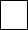 F.2.  DANE DOTYCZĄCE ZWOLNIENIA W CZĘŚCI Z OPŁATY ZA GOSPODAROWANIE ODPADAMI KOMUNALNYMI NA TERENIE NIERUCHOMOŚCI WSKAZANEJ W PUNKCIE E.1. ZAMIESZKAŁEJ PRZEZ RODZINĘ WIELODZIETNĄOświadczam, że nieruchomość wskazana w części E.1. niniejszej deklaracji jest zamieszkała przez rodzinę wielodzietną, o której mowa w ustawie z dnia 5 grudnia 2014 r. o Karcie Dużej Rodziny (zaznaczyć właściwy kwadrat poprzez wskazanie znaku „X”)TAK                                                 NIE F.2.  DANE DOTYCZĄCE ZWOLNIENIA W CZĘŚCI Z OPŁATY ZA GOSPODAROWANIE ODPADAMI KOMUNALNYMI NA TERENIE NIERUCHOMOŚCI WSKAZANEJ W PUNKCIE E.1. ZAMIESZKAŁEJ PRZEZ RODZINĘ WIELODZIETNĄOświadczam, że nieruchomość wskazana w części E.1. niniejszej deklaracji jest zamieszkała przez rodzinę wielodzietną, o której mowa w ustawie z dnia 5 grudnia 2014 r. o Karcie Dużej Rodziny (zaznaczyć właściwy kwadrat poprzez wskazanie znaku „X”)TAK                                                 NIE F.2.  DANE DOTYCZĄCE ZWOLNIENIA W CZĘŚCI Z OPŁATY ZA GOSPODAROWANIE ODPADAMI KOMUNALNYMI NA TERENIE NIERUCHOMOŚCI WSKAZANEJ W PUNKCIE E.1. ZAMIESZKAŁEJ PRZEZ RODZINĘ WIELODZIETNĄOświadczam, że nieruchomość wskazana w części E.1. niniejszej deklaracji jest zamieszkała przez rodzinę wielodzietną, o której mowa w ustawie z dnia 5 grudnia 2014 r. o Karcie Dużej Rodziny (zaznaczyć właściwy kwadrat poprzez wskazanie znaku „X”)TAK                                                 NIE F.2.  DANE DOTYCZĄCE ZWOLNIENIA W CZĘŚCI Z OPŁATY ZA GOSPODAROWANIE ODPADAMI KOMUNALNYMI NA TERENIE NIERUCHOMOŚCI WSKAZANEJ W PUNKCIE E.1. ZAMIESZKAŁEJ PRZEZ RODZINĘ WIELODZIETNĄOświadczam, że nieruchomość wskazana w części E.1. niniejszej deklaracji jest zamieszkała przez rodzinę wielodzietną, o której mowa w ustawie z dnia 5 grudnia 2014 r. o Karcie Dużej Rodziny (zaznaczyć właściwy kwadrat poprzez wskazanie znaku „X”)TAK                                                 NIE F.2.  DANE DOTYCZĄCE ZWOLNIENIA W CZĘŚCI Z OPŁATY ZA GOSPODAROWANIE ODPADAMI KOMUNALNYMI NA TERENIE NIERUCHOMOŚCI WSKAZANEJ W PUNKCIE E.1. ZAMIESZKAŁEJ PRZEZ RODZINĘ WIELODZIETNĄOświadczam, że nieruchomość wskazana w części E.1. niniejszej deklaracji jest zamieszkała przez rodzinę wielodzietną, o której mowa w ustawie z dnia 5 grudnia 2014 r. o Karcie Dużej Rodziny (zaznaczyć właściwy kwadrat poprzez wskazanie znaku „X”)TAK                                                 NIE F.2.  DANE DOTYCZĄCE ZWOLNIENIA W CZĘŚCI Z OPŁATY ZA GOSPODAROWANIE ODPADAMI KOMUNALNYMI NA TERENIE NIERUCHOMOŚCI WSKAZANEJ W PUNKCIE E.1. ZAMIESZKAŁEJ PRZEZ RODZINĘ WIELODZIETNĄOświadczam, że nieruchomość wskazana w części E.1. niniejszej deklaracji jest zamieszkała przez rodzinę wielodzietną, o której mowa w ustawie z dnia 5 grudnia 2014 r. o Karcie Dużej Rodziny (zaznaczyć właściwy kwadrat poprzez wskazanie znaku „X”)TAK                                                 NIE F.2.  DANE DOTYCZĄCE ZWOLNIENIA W CZĘŚCI Z OPŁATY ZA GOSPODAROWANIE ODPADAMI KOMUNALNYMI NA TERENIE NIERUCHOMOŚCI WSKAZANEJ W PUNKCIE E.1. ZAMIESZKAŁEJ PRZEZ RODZINĘ WIELODZIETNĄOświadczam, że nieruchomość wskazana w części E.1. niniejszej deklaracji jest zamieszkała przez rodzinę wielodzietną, o której mowa w ustawie z dnia 5 grudnia 2014 r. o Karcie Dużej Rodziny (zaznaczyć właściwy kwadrat poprzez wskazanie znaku „X”)TAK                                                 NIE F.2.  DANE DOTYCZĄCE ZWOLNIENIA W CZĘŚCI Z OPŁATY ZA GOSPODAROWANIE ODPADAMI KOMUNALNYMI NA TERENIE NIERUCHOMOŚCI WSKAZANEJ W PUNKCIE E.1. ZAMIESZKAŁEJ PRZEZ RODZINĘ WIELODZIETNĄOświadczam, że nieruchomość wskazana w części E.1. niniejszej deklaracji jest zamieszkała przez rodzinę wielodzietną, o której mowa w ustawie z dnia 5 grudnia 2014 r. o Karcie Dużej Rodziny (zaznaczyć właściwy kwadrat poprzez wskazanie znaku „X”)TAK                                                 NIE F.2.  DANE DOTYCZĄCE ZWOLNIENIA W CZĘŚCI Z OPŁATY ZA GOSPODAROWANIE ODPADAMI KOMUNALNYMI NA TERENIE NIERUCHOMOŚCI WSKAZANEJ W PUNKCIE E.1. ZAMIESZKAŁEJ PRZEZ RODZINĘ WIELODZIETNĄOświadczam, że nieruchomość wskazana w części E.1. niniejszej deklaracji jest zamieszkała przez rodzinę wielodzietną, o której mowa w ustawie z dnia 5 grudnia 2014 r. o Karcie Dużej Rodziny (zaznaczyć właściwy kwadrat poprzez wskazanie znaku „X”)TAK                                                 NIE F.2.  DANE DOTYCZĄCE ZWOLNIENIA W CZĘŚCI Z OPŁATY ZA GOSPODAROWANIE ODPADAMI KOMUNALNYMI NA TERENIE NIERUCHOMOŚCI WSKAZANEJ W PUNKCIE E.1. ZAMIESZKAŁEJ PRZEZ RODZINĘ WIELODZIETNĄOświadczam, że nieruchomość wskazana w części E.1. niniejszej deklaracji jest zamieszkała przez rodzinę wielodzietną, o której mowa w ustawie z dnia 5 grudnia 2014 r. o Karcie Dużej Rodziny (zaznaczyć właściwy kwadrat poprzez wskazanie znaku „X”)TAK                                                 NIE F.2.  DANE DOTYCZĄCE ZWOLNIENIA W CZĘŚCI Z OPŁATY ZA GOSPODAROWANIE ODPADAMI KOMUNALNYMI NA TERENIE NIERUCHOMOŚCI WSKAZANEJ W PUNKCIE E.1. ZAMIESZKAŁEJ PRZEZ RODZINĘ WIELODZIETNĄOświadczam, że nieruchomość wskazana w części E.1. niniejszej deklaracji jest zamieszkała przez rodzinę wielodzietną, o której mowa w ustawie z dnia 5 grudnia 2014 r. o Karcie Dużej Rodziny (zaznaczyć właściwy kwadrat poprzez wskazanie znaku „X”)TAK                                                 NIE Liczba osób 
zamieszkującychnieruchomośćLiczba osób 
zamieszkującychnieruchomośćStawka opłaty ustalona w obowiązującej uchwale [zł/osobę/miesiąc]Stawka opłaty ustalona w obowiązującej uchwale [zł/osobę/miesiąc]Stawka opłaty ustalona w obowiązującej uchwale [zł/osobę/miesiąc]Stawka opłaty ustalona w obowiązującej uchwale [zł/osobę/miesiąc]Wysokość ulgiWysokość ulgiWysokość ulgiWysokość miesięcznego zwolnienia z opłaty za gospodarowanie odpadami komunalnymi/kol. 1 x kol. 2 x kol. 3/[zł/miesiąc]112222333450%50%50%F.3.   DANE DOTYCZĄCE ZWOLNIENIA W CZĘŚCI Z OPŁATY ZA GOSPODAROWANIE ODPADAMI KOMUNALNYMI NA TERENIE NIERUCHOMOŚCI WSKAZANEJ W PUNKCIE E.1. WYPOSAŻONEJ W PRZYDOMOWY KOMPOSTOWNIK I KOMPOSTOWANIA W NIM BIOODPADÓW STANOWIĄCYCH ODPADY KOMUNALNE           Oświadczam, że nieruchomość wskazana w części E.1. niniejszej deklaracji wyposażona jest w przydomowy kompostownik i kompostowane są w nim bioodpady stanowiące odpady komunalne (dotyczy tylko właścicieli nieruchomości zabudowanych budynkami mieszkalnymi jednorodzinnymi, zaznaczyć właściwy kwadrat poprzez wskazanie znaku „X”)TAK                                                 NIE F.3.   DANE DOTYCZĄCE ZWOLNIENIA W CZĘŚCI Z OPŁATY ZA GOSPODAROWANIE ODPADAMI KOMUNALNYMI NA TERENIE NIERUCHOMOŚCI WSKAZANEJ W PUNKCIE E.1. WYPOSAŻONEJ W PRZYDOMOWY KOMPOSTOWNIK I KOMPOSTOWANIA W NIM BIOODPADÓW STANOWIĄCYCH ODPADY KOMUNALNE           Oświadczam, że nieruchomość wskazana w części E.1. niniejszej deklaracji wyposażona jest w przydomowy kompostownik i kompostowane są w nim bioodpady stanowiące odpady komunalne (dotyczy tylko właścicieli nieruchomości zabudowanych budynkami mieszkalnymi jednorodzinnymi, zaznaczyć właściwy kwadrat poprzez wskazanie znaku „X”)TAK                                                 NIE F.3.   DANE DOTYCZĄCE ZWOLNIENIA W CZĘŚCI Z OPŁATY ZA GOSPODAROWANIE ODPADAMI KOMUNALNYMI NA TERENIE NIERUCHOMOŚCI WSKAZANEJ W PUNKCIE E.1. WYPOSAŻONEJ W PRZYDOMOWY KOMPOSTOWNIK I KOMPOSTOWANIA W NIM BIOODPADÓW STANOWIĄCYCH ODPADY KOMUNALNE           Oświadczam, że nieruchomość wskazana w części E.1. niniejszej deklaracji wyposażona jest w przydomowy kompostownik i kompostowane są w nim bioodpady stanowiące odpady komunalne (dotyczy tylko właścicieli nieruchomości zabudowanych budynkami mieszkalnymi jednorodzinnymi, zaznaczyć właściwy kwadrat poprzez wskazanie znaku „X”)TAK                                                 NIE F.3.   DANE DOTYCZĄCE ZWOLNIENIA W CZĘŚCI Z OPŁATY ZA GOSPODAROWANIE ODPADAMI KOMUNALNYMI NA TERENIE NIERUCHOMOŚCI WSKAZANEJ W PUNKCIE E.1. WYPOSAŻONEJ W PRZYDOMOWY KOMPOSTOWNIK I KOMPOSTOWANIA W NIM BIOODPADÓW STANOWIĄCYCH ODPADY KOMUNALNE           Oświadczam, że nieruchomość wskazana w części E.1. niniejszej deklaracji wyposażona jest w przydomowy kompostownik i kompostowane są w nim bioodpady stanowiące odpady komunalne (dotyczy tylko właścicieli nieruchomości zabudowanych budynkami mieszkalnymi jednorodzinnymi, zaznaczyć właściwy kwadrat poprzez wskazanie znaku „X”)TAK                                                 NIE F.3.   DANE DOTYCZĄCE ZWOLNIENIA W CZĘŚCI Z OPŁATY ZA GOSPODAROWANIE ODPADAMI KOMUNALNYMI NA TERENIE NIERUCHOMOŚCI WSKAZANEJ W PUNKCIE E.1. WYPOSAŻONEJ W PRZYDOMOWY KOMPOSTOWNIK I KOMPOSTOWANIA W NIM BIOODPADÓW STANOWIĄCYCH ODPADY KOMUNALNE           Oświadczam, że nieruchomość wskazana w części E.1. niniejszej deklaracji wyposażona jest w przydomowy kompostownik i kompostowane są w nim bioodpady stanowiące odpady komunalne (dotyczy tylko właścicieli nieruchomości zabudowanych budynkami mieszkalnymi jednorodzinnymi, zaznaczyć właściwy kwadrat poprzez wskazanie znaku „X”)TAK                                                 NIE F.3.   DANE DOTYCZĄCE ZWOLNIENIA W CZĘŚCI Z OPŁATY ZA GOSPODAROWANIE ODPADAMI KOMUNALNYMI NA TERENIE NIERUCHOMOŚCI WSKAZANEJ W PUNKCIE E.1. WYPOSAŻONEJ W PRZYDOMOWY KOMPOSTOWNIK I KOMPOSTOWANIA W NIM BIOODPADÓW STANOWIĄCYCH ODPADY KOMUNALNE           Oświadczam, że nieruchomość wskazana w części E.1. niniejszej deklaracji wyposażona jest w przydomowy kompostownik i kompostowane są w nim bioodpady stanowiące odpady komunalne (dotyczy tylko właścicieli nieruchomości zabudowanych budynkami mieszkalnymi jednorodzinnymi, zaznaczyć właściwy kwadrat poprzez wskazanie znaku „X”)TAK                                                 NIE F.3.   DANE DOTYCZĄCE ZWOLNIENIA W CZĘŚCI Z OPŁATY ZA GOSPODAROWANIE ODPADAMI KOMUNALNYMI NA TERENIE NIERUCHOMOŚCI WSKAZANEJ W PUNKCIE E.1. WYPOSAŻONEJ W PRZYDOMOWY KOMPOSTOWNIK I KOMPOSTOWANIA W NIM BIOODPADÓW STANOWIĄCYCH ODPADY KOMUNALNE           Oświadczam, że nieruchomość wskazana w części E.1. niniejszej deklaracji wyposażona jest w przydomowy kompostownik i kompostowane są w nim bioodpady stanowiące odpady komunalne (dotyczy tylko właścicieli nieruchomości zabudowanych budynkami mieszkalnymi jednorodzinnymi, zaznaczyć właściwy kwadrat poprzez wskazanie znaku „X”)TAK                                                 NIE F.3.   DANE DOTYCZĄCE ZWOLNIENIA W CZĘŚCI Z OPŁATY ZA GOSPODAROWANIE ODPADAMI KOMUNALNYMI NA TERENIE NIERUCHOMOŚCI WSKAZANEJ W PUNKCIE E.1. WYPOSAŻONEJ W PRZYDOMOWY KOMPOSTOWNIK I KOMPOSTOWANIA W NIM BIOODPADÓW STANOWIĄCYCH ODPADY KOMUNALNE           Oświadczam, że nieruchomość wskazana w części E.1. niniejszej deklaracji wyposażona jest w przydomowy kompostownik i kompostowane są w nim bioodpady stanowiące odpady komunalne (dotyczy tylko właścicieli nieruchomości zabudowanych budynkami mieszkalnymi jednorodzinnymi, zaznaczyć właściwy kwadrat poprzez wskazanie znaku „X”)TAK                                                 NIE F.3.   DANE DOTYCZĄCE ZWOLNIENIA W CZĘŚCI Z OPŁATY ZA GOSPODAROWANIE ODPADAMI KOMUNALNYMI NA TERENIE NIERUCHOMOŚCI WSKAZANEJ W PUNKCIE E.1. WYPOSAŻONEJ W PRZYDOMOWY KOMPOSTOWNIK I KOMPOSTOWANIA W NIM BIOODPADÓW STANOWIĄCYCH ODPADY KOMUNALNE           Oświadczam, że nieruchomość wskazana w części E.1. niniejszej deklaracji wyposażona jest w przydomowy kompostownik i kompostowane są w nim bioodpady stanowiące odpady komunalne (dotyczy tylko właścicieli nieruchomości zabudowanych budynkami mieszkalnymi jednorodzinnymi, zaznaczyć właściwy kwadrat poprzez wskazanie znaku „X”)TAK                                                 NIE F.3.   DANE DOTYCZĄCE ZWOLNIENIA W CZĘŚCI Z OPŁATY ZA GOSPODAROWANIE ODPADAMI KOMUNALNYMI NA TERENIE NIERUCHOMOŚCI WSKAZANEJ W PUNKCIE E.1. WYPOSAŻONEJ W PRZYDOMOWY KOMPOSTOWNIK I KOMPOSTOWANIA W NIM BIOODPADÓW STANOWIĄCYCH ODPADY KOMUNALNE           Oświadczam, że nieruchomość wskazana w części E.1. niniejszej deklaracji wyposażona jest w przydomowy kompostownik i kompostowane są w nim bioodpady stanowiące odpady komunalne (dotyczy tylko właścicieli nieruchomości zabudowanych budynkami mieszkalnymi jednorodzinnymi, zaznaczyć właściwy kwadrat poprzez wskazanie znaku „X”)TAK                                                 NIE F.3.   DANE DOTYCZĄCE ZWOLNIENIA W CZĘŚCI Z OPŁATY ZA GOSPODAROWANIE ODPADAMI KOMUNALNYMI NA TERENIE NIERUCHOMOŚCI WSKAZANEJ W PUNKCIE E.1. WYPOSAŻONEJ W PRZYDOMOWY KOMPOSTOWNIK I KOMPOSTOWANIA W NIM BIOODPADÓW STANOWIĄCYCH ODPADY KOMUNALNE           Oświadczam, że nieruchomość wskazana w części E.1. niniejszej deklaracji wyposażona jest w przydomowy kompostownik i kompostowane są w nim bioodpady stanowiące odpady komunalne (dotyczy tylko właścicieli nieruchomości zabudowanych budynkami mieszkalnymi jednorodzinnymi, zaznaczyć właściwy kwadrat poprzez wskazanie znaku „X”)TAK                                                 NIE F.3.   DANE DOTYCZĄCE ZWOLNIENIA W CZĘŚCI Z OPŁATY ZA GOSPODAROWANIE ODPADAMI KOMUNALNYMI NA TERENIE NIERUCHOMOŚCI WSKAZANEJ W PUNKCIE E.1. WYPOSAŻONEJ W PRZYDOMOWY KOMPOSTOWNIK I KOMPOSTOWANIA W NIM BIOODPADÓW STANOWIĄCYCH ODPADY KOMUNALNE           Oświadczam, że nieruchomość wskazana w części E.1. niniejszej deklaracji wyposażona jest w przydomowy kompostownik i kompostowane są w nim bioodpady stanowiące odpady komunalne (dotyczy tylko właścicieli nieruchomości zabudowanych budynkami mieszkalnymi jednorodzinnymi, zaznaczyć właściwy kwadrat poprzez wskazanie znaku „X”)TAK                                                 NIE F.3.   DANE DOTYCZĄCE ZWOLNIENIA W CZĘŚCI Z OPŁATY ZA GOSPODAROWANIE ODPADAMI KOMUNALNYMI NA TERENIE NIERUCHOMOŚCI WSKAZANEJ W PUNKCIE E.1. WYPOSAŻONEJ W PRZYDOMOWY KOMPOSTOWNIK I KOMPOSTOWANIA W NIM BIOODPADÓW STANOWIĄCYCH ODPADY KOMUNALNE           Oświadczam, że nieruchomość wskazana w części E.1. niniejszej deklaracji wyposażona jest w przydomowy kompostownik i kompostowane są w nim bioodpady stanowiące odpady komunalne (dotyczy tylko właścicieli nieruchomości zabudowanych budynkami mieszkalnymi jednorodzinnymi, zaznaczyć właściwy kwadrat poprzez wskazanie znaku „X”)TAK                                                 NIE Liczba osób 
zamieszkującychnieruchomośćLiczba osób 
zamieszkującychnieruchomośćLiczba osób 
zamieszkującychnieruchomośćLiczba osób 
zamieszkującychnieruchomośćKwota zwolnienia ustalonaw obowiązującej uchwale[zł/osobę/miesiąc]Kwota zwolnienia ustalonaw obowiązującej uchwale[zł/osobę/miesiąc]Kwota zwolnienia ustalonaw obowiązującej uchwale[zł/osobę/miesiąc]Kwota zwolnienia ustalonaw obowiązującej uchwale[zł/osobę/miesiąc]Wysokość miesięcznego zwolnienia z opłaty za gospodarowanie odpadami komunalnymi/kol. 1 x kol. 2/[zł/miesiąc]Wysokość miesięcznego zwolnienia z opłaty za gospodarowanie odpadami komunalnymi/kol. 1 x kol. 2/[zł/miesiąc]1111222233 F.4.          MIESIĘCZNA WYSOKOŚĆ OPŁATY F.4.          MIESIĘCZNA WYSOKOŚĆ OPŁATY F.4.          MIESIĘCZNA WYSOKOŚĆ OPŁATY F.4.          MIESIĘCZNA WYSOKOŚĆ OPŁATY F.4.          MIESIĘCZNA WYSOKOŚĆ OPŁATY F.4.          MIESIĘCZNA WYSOKOŚĆ OPŁATY F.4.          MIESIĘCZNA WYSOKOŚĆ OPŁATY F.4.          MIESIĘCZNA WYSOKOŚĆ OPŁATY F.4.          MIESIĘCZNA WYSOKOŚĆ OPŁATY F.4.          MIESIĘCZNA WYSOKOŚĆ OPŁATY F.4.          MIESIĘCZNA WYSOKOŚĆ OPŁATY F.4.          MIESIĘCZNA WYSOKOŚĆ OPŁATY F.4.          MIESIĘCZNA WYSOKOŚĆ OPŁATYWYSOKOŚĆ MIESIĘCZNEJ OPŁATY(różnica wysokości miesięcznej opłaty z punktu F.1. i sumy wysokości miesięcznego zwolnienia z opłaty z punktu F.2. i F.3.)[F.1- (F.2. + F.3.)]WYSOKOŚĆ MIESIĘCZNEJ OPŁATY(różnica wysokości miesięcznej opłaty z punktu F.1. i sumy wysokości miesięcznego zwolnienia z opłaty z punktu F.2. i F.3.)[F.1- (F.2. + F.3.)]WYSOKOŚĆ MIESIĘCZNEJ OPŁATY(różnica wysokości miesięcznej opłaty z punktu F.1. i sumy wysokości miesięcznego zwolnienia z opłaty z punktu F.2. i F.3.)[F.1- (F.2. + F.3.)]WYSOKOŚĆ MIESIĘCZNEJ OPŁATY(różnica wysokości miesięcznej opłaty z punktu F.1. i sumy wysokości miesięcznego zwolnienia z opłaty z punktu F.2. i F.3.)[F.1- (F.2. + F.3.)]WYSOKOŚĆ MIESIĘCZNEJ OPŁATY(różnica wysokości miesięcznej opłaty z punktu F.1. i sumy wysokości miesięcznego zwolnienia z opłaty z punktu F.2. i F.3.)[F.1- (F.2. + F.3.)]WYSOKOŚĆ MIESIĘCZNEJ OPŁATY(różnica wysokości miesięcznej opłaty z punktu F.1. i sumy wysokości miesięcznego zwolnienia z opłaty z punktu F.2. i F.3.)[F.1- (F.2. + F.3.)]WYSOKOŚĆ MIESIĘCZNEJ OPŁATY(różnica wysokości miesięcznej opłaty z punktu F.1. i sumy wysokości miesięcznego zwolnienia z opłaty z punktu F.2. i F.3.)[F.1- (F.2. + F.3.)]WYSOKOŚĆ MIESIĘCZNEJ OPŁATY(różnica wysokości miesięcznej opłaty z punktu F.1. i sumy wysokości miesięcznego zwolnienia z opłaty z punktu F.2. i F.3.)[F.1- (F.2. + F.3.)]G.PODPIS OSOBY SKŁADAJĄCEJ DEKLARACJĘPODPIS OSOBY SKŁADAJĄCEJ DEKLARACJĘPODPIS OSOBY SKŁADAJĄCEJ DEKLARACJĘPODPIS OSOBY SKŁADAJĄCEJ DEKLARACJĘPODPIS OSOBY SKŁADAJĄCEJ DEKLARACJĘPODPIS OSOBY SKŁADAJĄCEJ DEKLARACJĘPODPIS OSOBY SKŁADAJĄCEJ DEKLARACJĘPODPIS OSOBY SKŁADAJĄCEJ DEKLARACJĘPODPIS OSOBY SKŁADAJĄCEJ DEKLARACJĘPODPIS OSOBY SKŁADAJĄCEJ DEKLARACJĘPODPIS OSOBY SKŁADAJĄCEJ DEKLARACJĘPODPIS OSOBY SKŁADAJĄCEJ DEKLARACJĘData wypełnieniaData wypełnieniaData wypełnieniaData wypełnieniaCzytelny podpis Czytelny podpis Czytelny podpis Czytelny podpis Czytelny podpis Czytelny podpis Czytelny podpis Czytelny podpis H.             ADNOTACJE ORGANUH.             ADNOTACJE ORGANUH.             ADNOTACJE ORGANUH.             ADNOTACJE ORGANUH.             ADNOTACJE ORGANUH.             ADNOTACJE ORGANUH.             ADNOTACJE ORGANUH.             ADNOTACJE ORGANUH.             ADNOTACJE ORGANUH.             ADNOTACJE ORGANUH.             ADNOTACJE ORGANUH.             ADNOTACJE ORGANUH.             ADNOTACJE ORGANU